Part APart BGold Fields LocationGold Fields LocationClassificationClassificationCountry: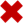 SPI: Serious Potential IncidentSite:Serious Injury: SafetyDepartment:Serious Incident: EnvironmentDate / Time:Serious Incident: CommunityIncident Location:Serious Incident: SecurityIncident Title:ID#Incident AlertIncident Description: Brief summary of what is understood to have happened (written before investigation)“Type here”Actual Injury / Impact of Incident: Describe the actual injury or impact “Type here”Potential Injury / Impact of Incident: Explain the reasons for the high potential.“Type here”MUE: Is the Incident associated with an MUE? If so which one?“Type here”Define key Stakeholders: Outline potential impacts and action required.“Type here”Sketch / Photos: Provide annotated photos of the scene to enable understanding of the incident.“position photo’s to be effective in terms of size, formatting” … try to keep the Alert to the first page only, not mandatory, but best effect as an alert not to have too much information … that will come in the Investigation Findings.Investigation Findings: Lessons LearntInvestigation Findings: Lessons LearntIncident Description: Provide a accurate explanation describing what actually happened. (written after investigation)“Type here”Incident Description: Provide a accurate explanation describing what actually happened. (written after investigation)“Type here”Describe what went wrong! Outline facts only, tell the story so understanding is gleaned on how the incident happened.  Focus on contributing and causal factors, that led to absent or failed defences, particularly any controls (and critical controls) that have failed previously. (ie is this a repeat event)“Type here”Describe what went wrong! Outline facts only, tell the story so understanding is gleaned on how the incident happened.  Focus on contributing and causal factors, that led to absent or failed defences, particularly any controls (and critical controls) that have failed previously. (ie is this a repeat event)“Type here”Critical Control: What Critical Controls Worked?(ie Critical Controls that prevented the full impact being realised)“Type here”Critical Control: What Critical Controls Failed? Focus on identifying repeat control failures!“Type here”Courageous Safety Leadership (displayed / absent?)“Type here”Vital (More/Less Safe) Behaviours enacted OR absent.“Type here”Reasons for Risk Taking (Highlight reasons)Overlooked:  Risk not seen, visible or recognised.Underestimated: Misjudged likelihood, exposure, magnitude or potential impact.Rewarded / Penalized: Incentives to take shortcuts, easier, quicker etc.Inherent:  Risk is inherent to process, system, resource constraints.Balanced:  Consequence of production pressure, necessary.Tolerated:  Person(s) accept, tolerate and ignore risks.Explain / Justify findings (link to evidence)“Type here”Describe what must be fixed (Lessons Learnt):  To prevent the incident from happening again!“Type here and link learnings to CSL, Vital Behaviours, Catastrophic Risk, Critical Control Management, Safety Systems etc”Describe what must be fixed (Lessons Learnt):  To prevent the incident from happening again!“Type here and link learnings to CSL, Vital Behaviours, Catastrophic Risk, Critical Control Management, Safety Systems etc”#Critical Preventative Actions
(List Actions specifically designed to prevent re-occurrence)Hierarchy of
ControlsWHO
(Responsible)WHEN
(Date)123delete unused rows#Secondary Corrective Actions
(Opportunities – 5 maximum)Hierarchy of
ControlsWHO
(Responsible)WHEN
(Date)123delete unused rowsResponsible ManagerResponsible ManagerResponsible ManagerNameContact DetailsDate